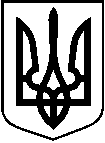 МИКОЛАЇВСЬКА МІСЬКА РАДАКОМУНАЛЬНЕ  ПІДПРИЄМСТВО «ДИРЕКЦІЯ ЄДИНОГО ЗАМОВНИКА «ОКЕАН»вул.Рибна, буд. 1Б,  м. Миколаїв , Миколаївська область, 54052тел. (0512) 64-31-30  Код  ЄДРПОУ 34606687  Е-mail okeandez@ua.fm   ____________________________________________________________________________________________________________________Цілі діяльності комунального підприємства та стан їх досягненняКП «ДЄЗ «Океан» створено Миколаївською міською радою для здійснення господарської діяльності з метою вирішення соціально-економічних проблем міста по утриманню і експлуатації житлового фонду й інших об’єктів та засновано па комунальній власності територіальної громади міста Миколаєва.У своїй господарській діяльності підприємство підпорядковане Миколаївській міській раді, управлінню комунального майна Миколаївської міської ради та департаменту житлово-комунального господарства Миколаївської міської ради.Предметом діяльності підприємства є виробнича, посередницька діяльність, а також виконання окремих видів робіт та надання послуг.КП «ДЄЗ «Океан» створено з метою:- експлуатації і ремонту житлового фонду, який знаходиться на його балансі;- своєчасного і якісного проведення поточного ремонту житлових будинків, інженерних споруд та обладнання за рахунок власних коштів, силами підвідомчих і підрядних організацій та інших суб’єктів підприємницької діяльності;- забезпечення і додержання встановлених норм тривалості ремонту житла та строків його введення в експлуатацію;- підготовки опалювальних систем до опалювального сезону і передачі їх на гідравліку теплопостачальним організаціям;- своєчасного прийняття теплоносіїв на житлові будинки на початку опалювального сезону;- утримання житлових будинків і прибудинкових територій у належному санітарному стані;- участі у будівництві, виконанні ремонту і технологічного обслуговування димових і вентиляційних каналів, виконання технічного обслуговування (профогляди) у нововведених житлових будинках, взяття участі в їх прийманні;- надання платних послуг населенню по утриманню та ремонту житла, а також інших платних послуг на замовлення підприємств, установ, організацій і громадян;- відбору об’єктів для капітального ремонту за попереднім погодженням з виконкомом Миколаївської міської ради і забезпечення необхідною документацією, здійснення контролю за проведенням будівельних та ремонтних робіт;- проведення роботи з громадськими організаціями та співвласниками житлового фонду по поліпшено його утримання та експлуатації;- організація та проведення комерційно-постачальної діяльності по забезпеченню підприємства необхідною сировиною та матеріалами;- виконання окремих видів робіт та надання передбачених чинним законодавством послуг юридичним та фізичним особам, населенню міста;- управління будинком, в т.ч. багатоквартирним, спорудою, житловим комплексом або комплексом будинків і споруд й іншим майном.	На сьогоднішній день КП «ДЄЗ «Океан» здійснює обслуговування 80 багатоквартирного будинку. Працівники підприємства щодня виконують свої обов’язки задля стабільного функціонування усіх внутрішньобудинкових систем, здійснюють повноцінну підготовку до опалювального сезону, продовжують здійснювати поточні ремонти конструктивних елементів та ліфтів, роблять усе задля збереження охайного і впорядкованого зовнішнього вигляду прибудинкових територій.  